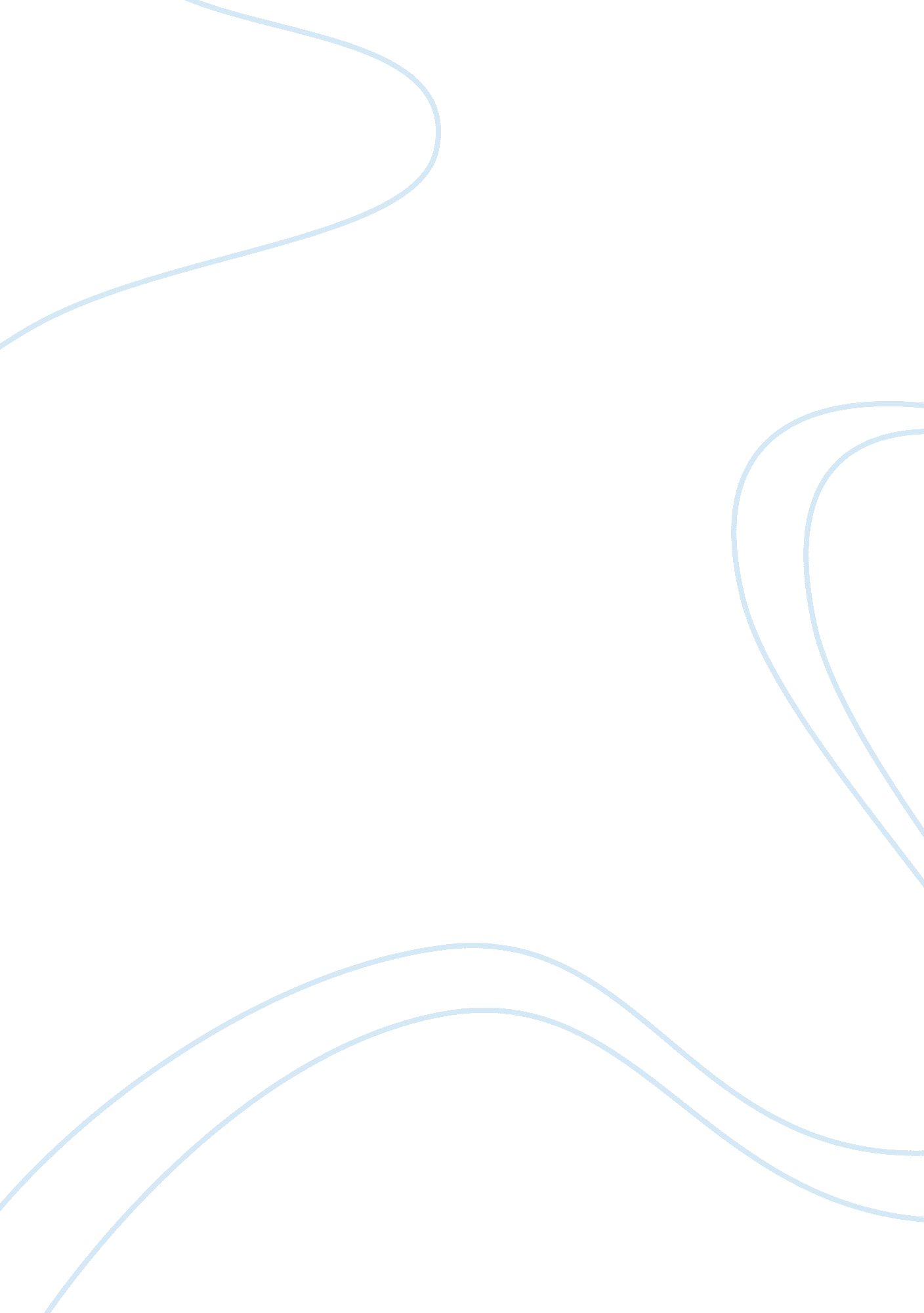 Report event of story tellingCountries, England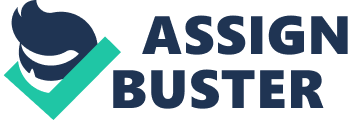 INTRODUCTION Teaching English in the SJKC is not easy. It is because the pupils here seldom speak the language they are more used to speak in or their mother tongue that is the Mandarin language. So each year in order to make the pupils involved and have interest in English Language our school have implemented many English programmes in which it is to be carried out by our English Panel ( Panitia Bahasa Inggeris ) every year. One of the programme is StoryTelling competition. My report will be on this implemented programme. Story Telling Competition report. Story Telling is the conveyance of events in words, images and sound often by improvisation or embellishment with decorative details and ideas. Story telling competition can provide teachers details of what their pupils have learn and achieve during English lesson in class. 1) Aims (1. 1) To get the pupils in the language and use their creativity to tell a story. (1. 2)To promote English environment in the school. 2. Objectives The Story Telling competition is to encourage the pupils to develop their speaking skills and build their confidence in using the English language biside draw the interest of the pupils in English Language 3. Duration of the programme The duration of the story telling competition is one day. Each pupils are to present their story for 10 minutes . 4. Target Group The story telling competition is mainly for the excellent and average pupils in year 3 , year 4, year 5 and year 6. 5. Implementation of programme The story telling competition was held on the 19th of March 2011 at the school’s hall in conjunction of the English Speaking month in the school. The school hall was made of year 5 and year 6 classes. The competition was organized by the English panel of the school. The participants were mainly from Year 3, 4, 5 and 6 pupils. Each class has to send 3 participants to compete in the competition so there was (how many?) participants altogether. The English teacher of each class will select and train the participants. Submit the particiants’ names before 9th of March to Madam Wong Fong Yong. Each participant is given 10 minutes to tell their story. The story chosen must be within the pupil’s ability. Pupils who participate in the competition have only two week to prepare themselves. The story telling competition was divided into two categories that is the average pupil’s category and the excellent pupil’s category. The winners were also divided into their own category. The winners of the competition will represent the school to the story telling competition which was held in Seremban 2. The winners that day was 2 pupils from Year 3, 1 from year 6, 3 from year 4 and 1 from year 5 and all of them represent the school to the story telling competition which was held in Seremban 2. 6. Strength The strength of the story telling competition is that the pupils are able to tell their story according to what they have read fairly and also the pupils are able to express themselves and memorized the story that they read. The pupils also showed their creativity in telling the stories. The pupils have prepared well using costumes that they have made with their teachers. Each participant was able to finish their stories in time. The story telling competition also has made some improvement in the pupils speaking and it will encourage them to be more involved in the language while they are in the class. 7. Weaknesses The weaknesses of the story telling competition is the pupils are not given much time to prepare themselves for the competition. And the time limit for the pupils to tell their story is too short. Beside that the competition is not open for the lower classes. E, g. Year 1 and year 2. The place of the competition is not suitable. The participants also are not given the freedom to choose their own story. 8. Suggestion Give enough time for the pupils to prepare themselves like 3 weeks or more time before the competition. The competition should have participants from lower classes. Choose a better place for the competition not a small and crowded class rooms. Participants should be given freedom to choose their own stories this will enable them to bemore confidence in telling the story. Ask the pupils to create their own ideas and creativity in telling the story because this will make the story told more interesting and exciting to listen to. 9. Recommendation My recommendation for this programme is that the story telling competition should took place ina suitable place. Pupils should be given more time and freedom to tell their stories. Teachers should also involve those who are not so good in English because this will get them more involve in the language and will also boost their confidence in learning the language. Teachers also should give the pupils more freedom to choose their own stories or the stories that they likeand interested in this will enable the pupils to concentrate more because they choose their own story according to their interest. Teacher should also make their own small competition in classduring the English lesson to enable them to choose which pupil that would represent their classduring the story telling competition. Conclusion In my opinion when I write this report I found out that story telling competition is one of the bestway to make our pupils get involved in the language. Moreover our pupils can develop their English language by learning from stories. Pupils also have the ability to develop their creativity by letting them the freedom to choose the story that they like and by letting them make their ownstyle of telling the story. In other words let the pupils do what they want to do and let themchoose what story they want to read but with the guidance of the teacher this will give them moreconfidence and ability to speak and learn the language. In this way we could observe on howthey have learn the language. So to conclude my report I found out that this story telling programme that was implemented in my school is one of the best method use to get the pupils to learn, develop and get involved in English language and also it can boost confidence in the pupils to speak the English language without feeling ashamed of themselves if they make a small mistake because like people say practice makes perfect. 